T.C. 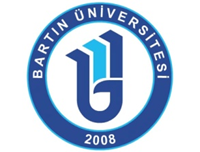 		BARTIN ÜNİVERSİTESİDİL EĞİTİM-ÖĞRETİM UYGULAMA VE ARAŞTIRMA MERKEZİ (BÜ-DEM)KAYIT İÇİN GEREKLİ BELGELER1 adet başvuru formu2 adet vesikalık fotoğraf1 adet pasaport fotokopisi1. kur ücretinin dekontuKUR ÜCRETLERİ (Ders kitapları dâhil)A1 kuru: 168 saat 500 TL A2 kuru: 168 saat 500 TLB1 kuru: 168 saat 500 TLB2 kuru: 168 saat 500 TLC1 kuru: 168 saat 500 TLKURS ÜCRETİ İÇİN BÜ-DEM HESAP NUMARASIBartın Üniversitesi Döner Sermaye İşletmesi Müdürlüğü TC Ziraat Bankası-BartınIBAN: TR 05 0001 0000 5253 7534 0750 01Türkçe Yeterlik Sınav ÜcretiTYS 150 TLTÜRKÇE YETERLİK SINAV (TYS) ÜCRETİ İÇİN BÜ-DEM HESAP NUMARASIBartın Üniversitesi TC Ziraat Bankası-BartınIBAN: TR 24 0001 0000 5251 6096 6950 01KAYIT YERİBartın Üniversitesi Yahya Kemal Beyatlı Derslikleri Ağdacı Mevkii 74100 Bartın/TürkiyeKAYIT TARİHLERİ21 Ağustos 2017 - 22 Eylül 2017 tarihleri arası*İRTİBATYrd. Doç. Dr. Hüseyin DEMİR (Müdür)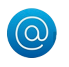 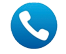         +90 (378) 223 54 98          budem@bartin.edu.tr            http://budem.bartin.edu.tr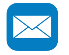 * 26 Ağustos – 04 Eylül 2017 Kurban Bayramı Tatili